HRVATSKI JEZIKIgrokaz Oblačni razgovor (Jadranka Čunčić Bandov)Pogledajte ilustraciju u udžbeniku na 68. stranici.Što dječaci drže u rukama? Zašto?Što misliš, o čemu razgovaraju?Tko ih gleda?Poslušajte igrokaz Oblačni razgovor, Jadranke Čunčić Bandov. (snimka)INTERPRETACIJATko su likovi u igrokazu? Kakvog je raspoloženja crni oblak? U koje ga godišnje doba često vidimo? Koji ti se oblak više sviđa? Jesu li ljudi ponekad mrki? Zašto? Kakve si ti najčešće volje? Kada?Tko glumi oblake? Što su dječaci izradili? Kako ti zamišljaš oblake iz igrokaza? Kako zovemo predstavu u kojoj glume lutke? (LUTKARSKA PREDSTAVA)Kako zovemo ustanovu (zgradu) u kojoj se izvode lutkarske predstave? (LUTKARSKO KAZALIŠTE).Jesi li bio/bila u lutkarskom kazalištu? Pričaj.SINTEZAPonovimo:IGROKAZ je tekst koji se izvodi na pozornici.ŠTAPNE LUTKE su lutke na štapu. 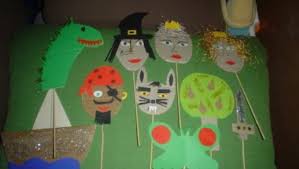 GLUMCI su ljudi koji izvode predstave, glume na pozornici.LUTKARSKO KAZALIŠTE je ustanova u kojoj se izvode lutkarske predstave. ZAVRŠNI DIO – STVARALAŠTVOSada ćemo biti malo kreativni. Izradite štapnu lutku, odaberite želite li izraditi oblačić ili crni oblak. Pri izradi možete koristiti kolaž papir, karton, bijeli papir, vodene boje, što god želiš. Nakon što izradiš štapnu lutku, zamoli nekog od ukućana da izvedete igrokaz. Ti budi onaj oblak za koji si izradio lutku, a ukućan neka bude onaj drugi oblak. Oblačiće i crne oblake će mi roditelji poslikati i poslati kako bih vidjela koliko ste bili kreativni i maštoviti pri izradi štapnih lutaka.Veselim se vašim oblacima! 	Za domaću zadaću riješite zadatke u radnoj bilježnici na 67. stranici.